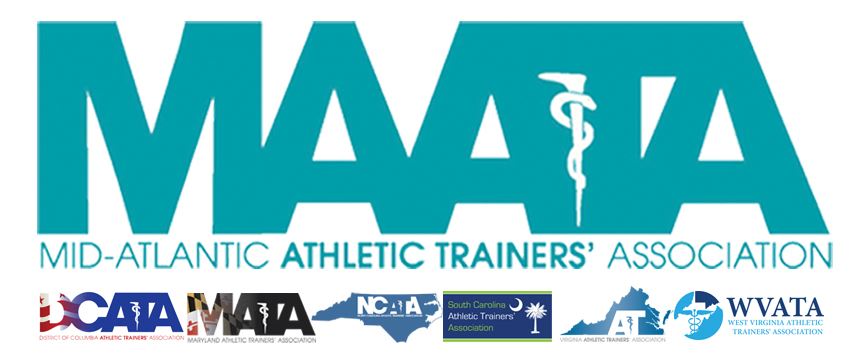 District Council Conference Call MinutesDecember 14, 20228:30amCall to Order President Cole called the meeting to order at approximately 8:33am.Roll Call:Members Present:Steve Cole – District PresidentRay Davis – District DirectorDonita Valentine – District Vice-PresidentJason Mitchell – District SecretaryChristina Carrillo – President, DCATAJean Perez – President, MATANina Walker – President, NCATAAmy Hand – President, SCATADanny Carroll – President, VATATom Belmaggio – President, WVATAGuests Present:Marty Sataloff – District Parliamentarian Scott Cook – District Vice-President ElectErin Cash – District Secretary-ElectZach Garrett – Chair - Educational Program Planning CommitteeEd Strapp – Chair – Governmental Affairs CommitteeEmily Hildebrand – Student Senate Faculty AdvisorMembers Absent:Jay Sedory – District TreasurerKatie Walsh Flanagan – Past District DirectorDistrict Secretary – Jason MitchellApproval of minutes of previous District Council Meeting – (11/16/2022)Motion to approve – District Director Davis2nd – NC President WalkerNo discussion Passed – 11-0-0District President – Steve ColeOld BusinessReviewed some additions from the proposed 2023 budget that was reviewed by the Executive Council on 12/12/2022NATA Governmental Affairs Committee – Ed StrappFinished the 1st part of a 2-part Annual reportingIn the Fall perform a legislative update for each state with short/long term goalsWV Short term: looking at changing language in standards of care & heat illness careLong term: working on mandates for ATs in all of the state schoolsSCWorking to gain full licensureMDIn 2nd year of getting dry needling into AT scope of practiceLong term: working with coaching organizations on ways of funding an AT at all high schoolsVAContinue to update practice acts to ensure it continues to be currentEnd of Spring will conduct year-in-review to check status of state goalsMAATA Educational Program Committee – Zach GarrettCall for proposals has completed31 submitted proposals, which is double from last yearGoing through preliminary process of laying out the program scheduleTentatively looking at 13.5 CEUsLooking at different ways to increase revenue for the meetingLooking at company to offer education content online after the in-person meetingState Presidents Reports:District of Columbia – Christina CarrilloGearing up for the DC virtual state business meeting in middle of January5th Annual Student AT Symposium, sponsored by EDAC, on March 11Maryland – Jean PerezLobby day is January 12 in AnnapolisTentative date for Annual Meeting – 1st/2nd week of JuneNorth Carolina – Nina WalkerGACHeading into a legislative year, and planning several events around meetings with legislatorsAdmittance into the NC Sports Hall of FameAnnual meeting in first weekend of MarchBeginning to get proposalsSAC town hall meeting this weekSouth Carolina – Amy HandFinalized language with lobbyist on licensure bill yesterdayAnnual Meeting – July 12-14Call for proposals open until tomorrowSecondary Schools workshop – January 211st year to supply CEs for ATs who bring in their studentsVirginia – Danny CarrollPreparing for the VA annual meeting starting January 13Hosting 1st AT Olympics!Getting ready for start of legislative session in JanuaryLooking at needs to update practice acts in order to push dry needlingWest Virginia – Tom BelmaggioWV Annual Meeting - March 25-26 in CharlestonContinuing to work on switching organization from a 501-C3 to a 501-C6 to assist with their legislative initiativesDistrict Director – Ray DavisNATA UpdatesFinalizing some volunteer position openingsNational budget has been approvedNATA Joint Committee meeting in Dallas the last weekend of JanuaryNATA Annual Meeting in June in IndianapolisDistrict Secretary – Jason MitchellPresented current District Member & National member data at a glanceDistrict Vice-President – Donita ValentineAnnual Meeting updateMay 19-21, 2022 @ Founder’s Inn in Virginia Beach, VAMeeting registration – opening January 9Exhibitors’ site is up and readyDistrict President – Steve ColeMAATA UpdatesScholarship CommitteeAnnounced new chairUpdating scholarship language Membership renewal incentives$250 award to state organizationDC is currently in the lead!Reaching out to all MAATA Hall of Fame members to assist sponsoring the Mentors’ BreakfastCall out for applicants for interim District Treasurer who will complete the remainder of the current termGave updates with the proposed changes in Constitution & By-LawsProposed sending out a membership holiday cardUnanimously approved continuing to send out to membersAdjournment of meetingMotion to adjourn meeting – Secretary Mitchell2nd – VA President CarrollApproved 11-0-0Meeting was adjourned 10:01 am